Publicado en Madrid el 24/01/2023 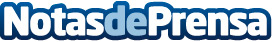 La Sociedad de Acupuntura Médica de España reúne a médicos acupuntores de referencia en el VIII Simposio SAMEUn encuentro científico donde médicos abordarán condiciones en que la acupuntura tiene evidencia científica contrastada. Se abordará, con la Defensora del Paciente, Dña. Carmen Flores, la seguridad para el paciente con los tratamientos de acupuntura, instando a las autoridades que vigilen el intrusismo muy extendido en el territorio españolDatos de contacto:Beltran637016776Nota de prensa publicada en: https://www.notasdeprensa.es/la-sociedad-de-acupuntura-medica-de-espana Categorias: Nacional Medicina Sociedad Madrid Eventos Medicina alternativa http://www.notasdeprensa.es